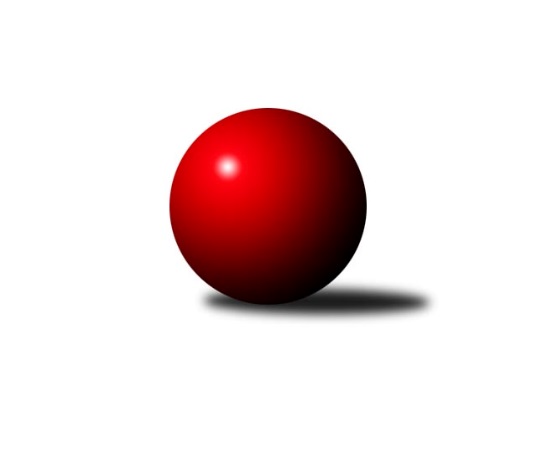 Č.20Ročník 2013/2014	8.3.2014Nejlepšího výkonu v tomto kole: 2533 dosáhlo družstvo: TJ Sokol Bohumín˝C˝Krajský přebor MS 2013/2014Výsledky 20. kolaSouhrnný přehled výsledků:TJ Unie Hlubina˝B˝	- TJ Sokol Dobroslavice ˝A˝	10:6	2471:2393		7.3.TJ Sokol Bohumín˝C˝	- TJ Sokol Bohumín ˝B˝	14:2	2533:2441		7.3.TJ VOKD Poruba ˝B˝	- TJ VOKD Poruba ˝A˝	6:10	2399:2448		7.3.TJ Spartak Bílovec ˝A˝	- TJ Nový Jičín ˝A˝	12:4	2421:2374		8.3.TJ Odry ˝B˝	- TJ Frenštát p.R.˝A˝	6:10	2262:2432		8.3.TJ Horní Benešov ˝D˝	- TJ Sokol Sedlnice ˝B˝	10:6	2422:2398		8.3.Tabulka družstev:	1.	TJ Sokol Bohumín˝C˝	18	13	0	5	184 : 104 	 	 2440	26	2.	KK Minerva Opava ˝B˝	18	13	0	5	178 : 110 	 	 2458	26	3.	TJ Spartak Bílovec ˝A˝	19	11	0	8	180 : 124 	 	 2446	22	4.	TJ Sokol Dobroslavice ˝A˝	19	11	0	8	178 : 126 	 	 2431	22	5.	TJ VOKD Poruba ˝A˝	18	11	0	7	168 : 120 	 	 2473	22	6.	TJ Frenštát p.R.˝A˝	19	11	0	8	172 : 132 	 	 2412	22	7.	TJ Sokol Bohumín ˝B˝	19	10	0	9	156 : 148 	 	 2407	20	8.	TJ VOKD Poruba ˝B˝	18	9	0	9	145 : 143 	 	 2422	18	9.	TJ Sokol Sedlnice ˝B˝	19	7	0	12	126 : 178 	 	 2391	14	10.	TJ Nový Jičín ˝A˝	18	7	0	11	111 : 177 	 	 2388	14	11.	TJ Unie Hlubina˝B˝	18	6	0	12	104 : 184 	 	 2315	12	12.	TJ Horní Benešov ˝D˝	19	6	0	13	108 : 196 	 	 2387	12	13.	TJ Odry ˝B˝	18	5	0	13	110 : 178 	 	 2347	10Podrobné výsledky kola:	 TJ Unie Hlubina˝B˝	2471	10:6	2393	TJ Sokol Dobroslavice ˝A˝	Jan Petrovič	 	 170 	 198 		368 	 0:2 	 391 	 	185 	 206		Karel Ridl	Stanislav Navalaný	 	 189 	 210 		399 	 0:2 	 403 	 	201 	 202		Lumír Kocián	Pavel Krompolc	 	 210 	 212 		422 	 2:0 	 379 	 	192 	 187		Josef Schwarz	Josef Kyjovský	 	 211 	 211 		422 	 2:0 	 409 	 	202 	 207		Karel Kuchař	Martin Ferenčík	 	 198 	 220 		418 	 0:2 	 421 	 	210 	 211		René Gazdík	Roman Grüner	 	 219 	 223 		442 	 2:0 	 390 	 	213 	 177		Ivo Kováříkrozhodčí: Nejlepší výkon utkání: 442 - Roman Grüner	 TJ Sokol Bohumín˝C˝	2533	14:2	2441	TJ Sokol Bohumín ˝B˝	Alfred Hermann	 	 173 	 192 		365 	 0:2 	 399 	 	194 	 205		Libor Krajčí	Jan Zaškolný	 	 217 	 233 		450 	 2:0 	 388 	 	189 	 199		Jaromír Piska	Pavel Plaček	 	 231 	 199 		430 	 2:0 	 409 	 	197 	 212		Lada Péli	Martina Honlová	 	 205 	 226 		431 	 2:0 	 422 	 	207 	 215		Jan Stuš	Lubomír Richter	 	 199 	 215 		414 	 2:0 	 408 	 	209 	 199		Lukáš Modlitba	Roman Honl	 	 218 	 225 		443 	 2:0 	 415 	 	197 	 218		Dalibor Hamrozyrozhodčí: Nejlepší výkon utkání: 450 - Jan Zaškolný	 TJ VOKD Poruba ˝B˝	2399	6:10	2448	TJ VOKD Poruba ˝A˝	Zdeněk Mžik	 	 178 	 209 		387 	 0:2 	 443 	 	210 	 233		Martin Skopal	Jan Žídek	 	 211 	 211 		422 	 2:0 	 384 	 	196 	 188		Petr Číž	Petr Oravec	 	 202 	 210 		412 	 2:0 	 379 	 	191 	 188		Ladislav Míka	Václav Boháčík	 	 183 	 196 		379 	 0:2 	 412 	 	217 	 195		Jan Míka	Břetislav Mrkvica	 	 200 	 209 		409 	 2:0 	 405 	 	211 	 194		Petr Basta	Michal Bezruč	 	 196 	 194 		390 	 0:2 	 425 	 	205 	 220		Rostislav Barešrozhodčí: Nejlepší výkon utkání: 443 - Martin Skopal	 TJ Spartak Bílovec ˝A˝	2421	12:4	2374	TJ Nový Jičín ˝A˝	Tomáš Binar	 	 221 	 195 		416 	 2:0 	 397 	 	201 	 196		Ján Pelikán	David Binar	 	 191 	 193 		384 	 2:0 	 377 	 	177 	 200		Libor Jurečka	Pavel Šmydke	 	 202 	 194 		396 	 2:0 	 367 	 	186 	 181		Radek Chovanec	Filip Sýkora	 	 177 	 191 		368 	 0:2 	 408 	 	204 	 204		Jiří Madecký	Vladimír Štacha	 	 226 	 227 		453 	 2:0 	 410 	 	208 	 202		Jan Pospěch	Karel Šnajdárek	 	 200 	 204 		404 	 0:2 	 415 	 	189 	 226		Ján Pelikánrozhodčí: Nejlepší výkon utkání: 453 - Vladimír Štacha	 TJ Odry ˝B˝	2262	6:10	2432	TJ Frenštát p.R.˝A˝	Iveta Babincová	 	 199 	 216 		415 	 2:0 	 396 	 	214 	 182		Zdeněk Bordovský	Josef Šustek	 	 171 	 163 		334 	 0:2 	 409 	 	211 	 198		Miroslav Makový	Jiří Brož	 	 191 	 176 		367 	 0:2 	 397 	 	199 	 198		Milan Kučera	Věra Ovšáková	 	 180 	 217 		397 	 2:0 	 382 	 	186 	 196		Jiří Petr	Daniel Malina	 	 206 	 215 		421 	 2:0 	 411 	 	204 	 207		Jaroslav Petr	Roman Šíma st.	 	 175 	 153 		328 	 0:2 	 437 	 	205 	 232		Ladislav Petrrozhodčí: Nejlepší výkon utkání: 437 - Ladislav Petr	 TJ Horní Benešov ˝D˝	2422	10:6	2398	TJ Sokol Sedlnice ˝B˝	Zdeňka Habartová	 	 209 	 202 		411 	 0:2 	 412 	 	214 	 198		Adéla Sobotíková	Michael Dostál	 	 220 	 214 		434 	 2:0 	 399 	 	195 	 204		Barbora Janyšková	Zdeněk Smrža	 	 177 	 215 		392 	 2:0 	 377 	 	179 	 198		Rostislav Kletenský	Zbyněk Tesař	 	 190 	 163 		353 	 0:2 	 397 	 	207 	 190		David Juřica	Marek Bilíček	 	 208 	 222 		430 	 2:0 	 401 	 	206 	 195		Veronika Poláčková	Zdeněk Kment	 	 190 	 212 		402 	 0:2 	 412 	 	201 	 211		Renáta Janyškovározhodčí: Nejlepší výkon utkání: 434 - Michael DostálPořadí jednotlivců:	jméno hráče	družstvo	celkem	plné	dorážka	chyby	poměr kuž.	Maximum	1.	Petr Frank 	KK Minerva Opava ˝B˝	430.31	296.5	133.9	4.9	9/9	(476)	2.	Roman Honl 	TJ Sokol Bohumín˝C˝	428.58	291.4	137.2	4.4	6/7	(472)	3.	Karel Šnajdárek 	TJ Spartak Bílovec ˝A˝	426.31	287.7	138.6	4.2	10/10	(459)	4.	Tomáš Král 	KK Minerva Opava ˝B˝	421.57	288.7	132.8	3.4	9/9	(472)	5.	Ladislav Petr 	TJ Frenštát p.R.˝A˝	420.84	286.7	134.2	5.2	10/10	(457)	6.	Petr Číž 	TJ VOKD Poruba ˝A˝	418.46	286.6	131.9	5.2	8/8	(438)	7.	Martin Skopal 	TJ VOKD Poruba ˝A˝	418.35	289.3	129.1	5.6	8/8	(459)	8.	Martin Třečák 	TJ Sokol Dobroslavice ˝A˝	417.86	283.9	134.0	4.1	10/11	(455)	9.	René Gazdík 	TJ Sokol Dobroslavice ˝A˝	417.39	288.0	129.4	4.3	10/11	(440)	10.	Petr Bábíček 	TJ Frenštát p.R.˝A˝	416.65	291.2	125.5	4.0	7/10	(457)	11.	Renáta Smijová 	KK Minerva Opava ˝B˝	416.28	286.5	129.8	5.7	6/9	(464)	12.	Jan Pospěch 	TJ Nový Jičín ˝A˝	416.07	285.2	130.9	4.0	9/9	(458)	13.	Martina Honlová 	TJ Sokol Bohumín˝C˝	415.80	287.2	128.6	3.6	6/7	(431)	14.	Jan Míka 	TJ VOKD Poruba ˝A˝	414.60	285.7	128.9	6.8	8/8	(451)	15.	Jan Zaškolný 	TJ Sokol Bohumín˝C˝	412.65	278.8	133.9	5.8	7/7	(450)	16.	Jiří Madecký 	TJ Nový Jičín ˝A˝	411.99	287.0	125.0	5.6	9/9	(438)	17.	Karel Kuchař 	TJ Sokol Dobroslavice ˝A˝	411.74	280.9	130.9	5.0	11/11	(446)	18.	Pavel Šmydke 	TJ Spartak Bílovec ˝A˝	411.53	286.2	125.4	5.5	8/10	(464)	19.	Petr Basta 	TJ VOKD Poruba ˝A˝	411.37	288.6	122.8	6.1	6/8	(451)	20.	Ivo Kovářík 	TJ Sokol Dobroslavice ˝A˝	411.19	283.7	127.5	3.3	8/11	(452)	21.	Tomáš Binar 	TJ Spartak Bílovec ˝A˝	410.05	282.6	127.5	4.6	10/10	(449)	22.	Rostislav Kletenský 	TJ Sokol Sedlnice ˝B˝	410.02	284.1	125.9	5.9	7/9	(451)	23.	Stanislav Brejcha 	TJ Sokol Sedlnice ˝B˝	409.67	281.3	128.3	5.9	6/9	(441)	24.	Zdeněk Mžik 	TJ VOKD Poruba ˝B˝	408.90	284.9	124.0	5.5	6/8	(453)	25.	Karel Ridl 	TJ Sokol Dobroslavice ˝A˝	408.69	290.5	118.2	6.2	9/11	(470)	26.	Rostislav Bareš 	TJ VOKD Poruba ˝A˝	408.11	288.8	119.3	7.4	7/8	(440)	27.	Michael Dostál 	TJ Horní Benešov ˝D˝	407.86	281.1	126.7	7.1	9/9	(458)	28.	Lada Péli 	TJ Sokol Bohumín ˝B˝	406.96	283.1	123.9	5.2	10/10	(457)	29.	Rostislav Klazar 	TJ Spartak Bílovec ˝A˝	405.50	278.6	126.9	6.1	8/10	(440)	30.	Jakub Hájek 	TJ VOKD Poruba ˝B˝	405.48	280.4	125.1	6.4	6/8	(435)	31.	Lukáš Modlitba 	TJ Sokol Bohumín ˝B˝	405.28	278.5	126.8	6.0	9/10	(436)	32.	Ladislav Míka 	TJ VOKD Poruba ˝A˝	404.73	286.9	117.8	7.3	8/8	(438)	33.	Břetislav Mrkvica 	TJ VOKD Poruba ˝B˝	404.29	282.3	122.0	6.1	7/8	(429)	34.	Libor Jurečka 	TJ Nový Jičín ˝A˝	403.19	280.8	122.4	6.7	7/9	(434)	35.	Libor Krajčí 	TJ Sokol Bohumín ˝B˝	402.97	276.8	126.2	7.4	9/10	(434)	36.	Jaroslav Petr 	TJ Frenštát p.R.˝A˝	402.80	279.0	123.8	7.9	10/10	(424)	37.	Jan Král 	KK Minerva Opava ˝B˝	402.75	279.2	123.6	7.2	9/9	(471)	38.	Jan Žídek 	TJ VOKD Poruba ˝B˝	402.74	276.2	126.6	5.0	7/8	(438)	39.	Zdeňka Habartová 	TJ Horní Benešov ˝D˝	401.94	284.6	117.4	7.7	8/9	(437)	40.	Jaromír Piska 	TJ Sokol Bohumín ˝B˝	401.42	278.8	122.6	6.5	10/10	(441)	41.	Vladimír Štacha 	TJ Spartak Bílovec ˝A˝	401.20	286.0	115.2	6.5	7/10	(453)	42.	David Binar 	TJ Spartak Bílovec ˝A˝	401.13	282.5	118.6	7.3	10/10	(433)	43.	Michal Bezruč 	TJ VOKD Poruba ˝B˝	400.34	279.6	120.7	8.0	7/8	(436)	44.	Pavel Plaček 	TJ Sokol Bohumín˝C˝	400.27	281.8	118.4	8.1	6/7	(440)	45.	Zdeněk Smrža 	TJ Horní Benešov ˝D˝	399.28	278.4	120.9	6.8	8/9	(450)	46.	Lucie Bogdanowiczová 	TJ Sokol Bohumín˝C˝	399.18	280.7	118.5	8.6	5/7	(440)	47.	David Mrkvica 	TJ Sokol Sedlnice ˝B˝	398.63	276.9	121.8	9.7	6/9	(445)	48.	Josef Hájek 	TJ Unie Hlubina˝B˝	398.21	279.3	118.9	8.1	7/9	(427)	49.	Vladimír Staněk 	KK Minerva Opava ˝B˝	398.04	280.1	118.0	10.1	9/9	(450)	50.	Josef Kyjovský 	TJ Unie Hlubina˝B˝	397.87	282.8	115.1	8.1	7/9	(437)	51.	Milan Kučera 	TJ Frenštát p.R.˝A˝	397.38	277.0	120.4	6.2	10/10	(445)	52.	Miroslav Paloc 	TJ Sokol Bohumín ˝B˝	396.69	279.5	117.2	7.8	9/10	(425)	53.	Michaela Tobolová 	TJ Sokol Sedlnice ˝B˝	395.86	277.2	118.7	6.2	7/9	(415)	54.	Jiří Brož 	TJ Odry ˝B˝	395.51	274.8	120.7	6.5	8/8	(440)	55.	Zdeněk Bordovský 	TJ Frenštát p.R.˝A˝	395.30	277.7	117.6	8.2	10/10	(428)	56.	Pavel Krompolc 	TJ Unie Hlubina˝B˝	394.64	274.8	119.9	8.5	8/9	(436)	57.	Zdeněk Kment 	TJ Horní Benešov ˝D˝	394.23	280.1	114.1	9.1	8/9	(432)	58.	Daniel Malina 	TJ Odry ˝B˝	394.01	274.4	119.7	7.9	8/8	(453)	59.	Marek Bilíček 	TJ Horní Benešov ˝D˝	393.86	277.4	116.5	6.9	8/9	(480)	60.	Renáta Janyšková 	TJ Sokol Sedlnice ˝B˝	393.13	276.9	116.2	7.6	8/9	(443)	61.	Veronika Poláčková 	TJ Sokol Sedlnice ˝B˝	391.97	273.7	118.3	6.5	6/9	(414)	62.	Lubomír Richter 	TJ Sokol Bohumín˝C˝	391.95	268.5	123.5	6.8	6/7	(484)	63.	Petr Oravec 	TJ VOKD Poruba ˝B˝	390.41	280.2	110.2	9.9	7/8	(417)	64.	Iveta Babincová 	TJ Odry ˝B˝	389.66	280.9	108.7	8.7	8/8	(428)	65.	Stanislav Navalaný 	TJ Unie Hlubina˝B˝	388.86	277.9	110.9	6.4	6/9	(419)	66.	Karel Vágner 	KK Minerva Opava ˝B˝	388.44	276.9	111.6	11.1	8/9	(449)	67.	Vladislav Vavrák 	TJ Horní Benešov ˝D˝	387.25	274.2	113.0	9.8	8/9	(424)	68.	Lucie Kučáková 	TJ Odry ˝B˝	384.93	274.3	110.6	9.9	7/8	(404)	69.	Josef Schwarz 	TJ Sokol Dobroslavice ˝A˝	382.57	269.9	112.7	7.9	9/11	(418)	70.	Roman Grüner 	TJ Unie Hlubina˝B˝	379.96	269.1	110.8	8.4	7/9	(442)	71.	Petr Foniok 	TJ Unie Hlubina˝B˝	378.00	268.1	109.9	11.4	8/9	(408)	72.	Věra Ovšáková 	TJ Odry ˝B˝	377.19	272.3	104.9	11.1	7/8	(441)	73.	Jan Petrovič 	TJ Unie Hlubina˝B˝	374.50	270.4	104.1	10.3	8/9	(444)	74.	Ján Pelikán 	TJ Nový Jičín ˝A˝	372.00	262.9	109.1	10.2	9/9	(404)	75.	Radek Chovanec 	TJ Nový Jičín ˝A˝	364.79	265.9	98.9	12.4	7/9	(389)		Michal Pavič 	TJ Nový Jičín ˝A˝	447.00	295.5	151.5	2.3	4/9	(489)		Richard Šimek 	TJ VOKD Poruba ˝A˝	442.00	296.5	145.5	2.5	1/8	(448)		Radek Škarka 	TJ Nový Jičín ˝A˝	435.05	289.8	145.2	3.0	5/9	(472)		Roman Šíma ml. 	TJ Odry ˝B˝	428.00	296.0	132.0	4.0	1/8	(428)		René Světlík 	TJ Sokol Bohumín˝C˝	422.33	297.7	124.7	8.3	3/7	(441)		Pavel Hrabec 	TJ VOKD Poruba ˝B˝	421.44	292.4	129.1	5.5	5/8	(459)		Jan Strnadel 	KK Minerva Opava ˝B˝	420.79	286.7	134.1	4.9	4/9	(446)		Dalibor Hamrozy 	TJ Sokol Bohumín ˝B˝	419.88	294.0	125.8	5.9	4/10	(459)		Miroslav Makový 	TJ Frenštát p.R.˝A˝	418.50	301.0	117.5	7.0	2/10	(428)		Jaroslav Míka 	TJ Odry ˝B˝	415.75	291.0	124.8	8.7	4/8	(447)		Mária Konečná 	KK Minerva Opava ˝B˝	412.44	288.1	124.3	8.1	3/9	(441)		Filip Sýkora 	TJ Spartak Bílovec ˝A˝	410.92	283.3	127.6	6.3	6/10	(442)		Petr Dankovič ml. 	TJ Horní Benešov ˝D˝	409.00	295.0	114.0	10.0	1/9	(409)		Jan Stuš 	TJ Sokol Bohumín ˝B˝	408.60	277.8	130.9	5.2	5/10	(452)		Barbora Janyšková 	TJ Sokol Sedlnice ˝B˝	405.67	285.6	120.0	7.3	4/9	(420)		Tomáš Binek 	TJ Frenštát p.R.˝A˝	405.67	293.0	112.7	6.3	3/10	(413)		Jaromír Matějek 	TJ Frenštát p.R.˝A˝	405.00	283.0	122.0	5.0	1/10	(405)		Lumír Kocián 	TJ Sokol Dobroslavice ˝A˝	404.62	281.9	122.7	5.8	7/11	(430)		Jindřich Dankovič 	TJ Horní Benešov ˝D˝	403.00	281.5	121.5	9.0	2/9	(431)		Adéla Sobotíková 	TJ Sokol Sedlnice ˝B˝	400.76	282.0	118.8	8.0	5/9	(431)		David Juřica 	TJ Sokol Sedlnice ˝B˝	400.30	272.9	127.4	7.9	5/9	(442)		Lukáš Trojek 	TJ VOKD Poruba ˝A˝	400.00	272.0	128.0	5.7	3/8	(412)		Hana Záškolná 	TJ Sokol Bohumín˝C˝	399.00	276.0	123.0	6.0	1/7	(399)		Vojtěch Rozkopal 	TJ Odry ˝B˝	397.65	281.9	115.8	9.1	4/8	(447)		Jan Šebek 	TJ Odry ˝B˝	396.50	280.9	115.6	8.2	5/8	(421)		Zbyněk Tesař 	TJ Horní Benešov ˝D˝	396.35	277.5	118.9	7.4	5/9	(430)		Václav Boháčík 	TJ VOKD Poruba ˝B˝	394.08	270.2	123.9	7.9	3/8	(415)		Václav Rábl 	TJ Unie Hlubina˝B˝	394.00	280.0	114.0	6.5	2/9	(424)		Zdeněk Hebda 	TJ VOKD Poruba ˝A˝	393.00	282.0	111.0	10.0	1/8	(417)		Milan Binar 	TJ Spartak Bílovec ˝A˝	391.54	276.1	115.4	8.1	4/10	(438)		Josef Šustek 	TJ Odry ˝B˝	389.00	260.8	128.3	7.0	2/8	(411)		Zdeněk Michna 	TJ Frenštát p.R.˝A˝	388.64	275.7	112.9	8.6	6/10	(440)		Václav Kladiva 	TJ Sokol Bohumín˝C˝	387.00	282.0	105.0	11.0	1/7	(387)		Ján Pelikán 	TJ Nový Jičín ˝A˝	386.00	282.4	103.6	12.4	4/9	(415)		Martin Ferenčík 	TJ Unie Hlubina˝B˝	385.94	268.9	117.0	7.4	4/9	(441)		Radim Bezruč 	TJ VOKD Poruba ˝A˝	385.00	262.0	123.0	9.0	1/8	(385)		Hana Vlčková 	TJ Unie Hlubina˝B˝	384.00	254.0	130.0	7.0	1/9	(384)		Alfred Hermann 	TJ Sokol Bohumín˝C˝	379.75	274.8	105.0	9.3	4/7	(404)		Jiří Petr 	TJ Frenštát p.R.˝A˝	377.25	265.3	112.0	8.6	3/10	(407)		Roman Klímek 	TJ VOKD Poruba ˝A˝	375.50	256.0	119.5	6.5	2/8	(387)		Jiří Hradil 	TJ Nový Jičín ˝A˝	369.30	261.8	107.5	12.2	5/9	(405)		Karol Nitka 	TJ Sokol Bohumín ˝B˝	369.25	264.9	104.3	12.9	6/10	(401)		Jan Schwarzer 	TJ Nový Jičín ˝A˝	364.00	258.0	106.0	19.0	1/9	(364)		Antonín Fabík 	TJ Spartak Bílovec ˝A˝	364.00	266.5	97.5	11.5	2/10	(392)		Ivo Pavlík 	TJ Sokol Dobroslavice ˝A˝	357.20	252.9	104.3	12.5	5/11	(393)		Jaroslav Riedel 	TJ Nový Jičín ˝A˝	356.00	262.0	94.0	12.0	1/9	(356)		Roman Šíma st. 	TJ Odry ˝B˝	345.00	271.7	73.3	17.7	1/8	(366)		Libor Pšenica 	TJ Unie Hlubina˝B˝	338.00	253.0	85.0	15.0	1/9	(338)Sportovně technické informace:Starty náhradníků:registrační číslo	jméno a příjmení 	datum startu 	družstvo	číslo startu
Hráči dopsaní na soupisku:registrační číslo	jméno a příjmení 	datum startu 	družstvo	Program dalšího kola:21. kolo14.3.2014	pá	16:30	TJ Sokol Dobroslavice ˝A˝ - TJ VOKD Poruba ˝A˝	14.3.2014	pá	17:00	TJ Sokol Bohumín ˝B˝ - TJ Frenštát p.R.˝A˝	14.3.2014	pá	17:00	TJ Unie Hlubina˝B˝ - TJ Sokol Bohumín˝C˝	15.3.2014	so	9:00	TJ Nový Jičín ˝A˝ - KK Minerva Opava ˝B˝	15.3.2014	so	9:00	TJ Sokol Sedlnice ˝B˝ - TJ VOKD Poruba ˝B˝	15.3.2014	so	9:00	TJ Spartak Bílovec ˝A˝ - TJ Odry ˝B˝	Nejlepší šestka kola - absolutněNejlepší šestka kola - absolutněNejlepší šestka kola - absolutněNejlepší šestka kola - absolutněNejlepší šestka kola - dle průměru kuželenNejlepší šestka kola - dle průměru kuželenNejlepší šestka kola - dle průměru kuželenNejlepší šestka kola - dle průměru kuželenNejlepší šestka kola - dle průměru kuželenPočetJménoNázev týmuVýkonPočetJménoNázev týmuPrůměr (%)Výkon2xVladimír ŠtachaBílovec A4534xVladimír ŠtachaBílovec A112.84532xJan ZaškolnýBohumín C4504xMartin SkopalVOKD A111.74433xMartin SkopalVOKD A4433xJan ZaškolnýBohumín C110.794507xRoman HonlBohumín C4437xRoman HonlBohumín C109.074431xRoman GrünerHlubina B4421xRoman GrünerHlubina B108.224429xLadislav PetrFrenštát A4378xLadislav PetrFrenštát A107.34437